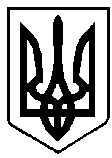 ВИКОНАВЧИЙ КОМІТЕТ вараської МІСЬКОЇ РАДИМайдан Незалежності .Вараш, Рівненська обл.,34403,  тел. /факс (03636) 2-45-19e-mail: rada@varash-rada.gov.ua  Код ЄДРПОУ 03315879П Р О Т О К О Л   №25-ПТВ-22засідання  виконавчого  комітету 							      Від  06 грудня 2022 року							Засідання розпочалося о 14.15 год.							Засідання закінчилося  о 15.30 год.	 					                Зал засідань (3 поверх)Присутні  на  засіданні члени виконкому:Мензул О.П. – міський голова, вів засіданняБойко С.В.Бортнік А.А.Воскобойник І.С.Гаврилюк О.В.Денега С.В.Денисюк С.М.Ємельянов Я.В.Онопрійчук О.В.Ординат О.Я.Павлишин П.Я.Патейчук А.В.Стецюк Д.В.Федорук О.С.Хондока Р.В.Ярошик О.В.Відсутні: Дерев’янчук Г.М. Руднік О.О.Взяли участь у засіданні:Базелюк О.П.		- начальник управління документообігу та 	організаційної роботи виконавчого комітетуВласова О.В.	- начальник відділу земельних ресурсів виконавчого комітетуВойтович Н.С.		- директор КП «Управляюча компанія 	«Житлокомунсервіс» ВМРГребьонкін В.П.		- начальник відділу інформаційної політики та 	комунікацій виконавчого комітетуДерев’янчук О.О.		- заступник директора КНП ВМР «Вараська 		багатопрофільна лікарня» ВМРІльїна А.В. 	- начальник служби у справах дітей виконавчого комітетуКеллер В.Г.	- т.в.о. директора КП «Бюро технічної інвентаризації» м.ВарашКорень О.М.	- начальник управління освіти виконавчого комітетуМихайловська  В.І.	- начальник відділу охорони здоров’я департаменту 					соціального захисту та гідності виконавчого комітетуРешетицький С.А.	- директор КП «Міські електричні мережі» Саушкін Р.Ю.		- директор КП «Вараштепловодоканал» ВМРСтадник Н.О.		- директор КП «Агенство нерухомості «Перспектива» 	ВМРТурик Л.С.		- головний бухгалтер КП «Благоустрій» ВМРЮщук Д.А.	- директор департаменту житлово-комунального господарства, майна та будівництва виконавчого комітетуЯрошик О.М.		- головний бухгалтер КНП ВМР «Вараський центр 					первинної медичної допомоги»Присутні на засіданні:Барабух І.Р.	- начальник управління економіки та розвитку громади виконавчого комітетуДегтяр О.А.		- начальник ЦТПК ВП РАЕСДолюк О.С.	- начальника управління правового забезпечення виконавчого комітетуЛатишенко Т.І.		- директор КНП «Вараська багатопрофільна 	лікарня» ВМРСтрижеус Н.Ю.		- в.о. директора КП «Благоустрій» ВМРТацюк В.В.	- начальник фінансового управління виконавчого комітетуШолом Л.М. 	- в.о. директора Департаменту соціального захисту та гідності виконавчого комітетуЯйченя В.А.		- начальник управління безпеки та внутрішнього 	контролю виконавчого комітетуКореспонденти ТРК «Рівне-атом»	Громадяни, які запрошені на розгляд питань із соціально-правового захисту прав дітей.ПОРЯДОК ДЕННИЙ:1. Про встановлення тарифів для КП «ВТВК» ВМР на послуги з централізованого водопостачання та централізованого водовідведення з 01.01.2023 року (№430-ПРВ-22-4310 від 24.11.2022).          2. Про встановлення тарифів для ВП «Рівненська АЕС» ДП «НАЕК «Енергоатом» на послуги з централізованого водопостачання, централізованого водовідведення з 01.01.2023 року (№431-ПРВ-22-4310 від 24.11.2022).3. Про розгляд звіту щодо виконання фінансового плану комунального некомерційного підприємства Вараської міської ради «Вараська багатопрофільна лікарня» за ІІІ квартал 2022 року №7600-СЗ-17-22 (№438-ПРВ-22-7210 від 28.11.2022).4. Про розгляд звіту щодо виконання фінансового плану комунального підприємства «Благоустрій» Вараської міської ради за ІІІ квартал 2022 року №4550-СЗ-18-22 (№439-ПРВ-22-7210 від 28.11.2022).5. Про розгляд звіту щодо виконання фінансового плану комунального підприємства «Управляюча компанія «Житлокомунсервіс» Вараської міської ради за ІІІ квартал 2022 року №4560-СЗ-19-22 (№440-ПРВ-22-7210  від  28.11.2022).	6. Про розгляд звіту щодо виконання фінансового плану комунального підприємства «Агентство нерухомості «Перспектива» за ІІІ квартал 2022 року №4530-СЗ-20-22 (№441-ПРВ-22-7210 від 28.11.2022).7. Про розгляд звіту щодо виконання фінансового плану комунального підприємства «Міські електричні мережі» Вараської міської ради за ІІІ квартал 2022 року №4540-СЗ-22-22 (№442-ПРВ-22-7210 від 28.11.2022).8. Про розгляд звіту щодо виконання фінансового плану комунального підприємства «Вараштепловодоканал» Вараської міської ради за ІІІ квартал 2022 року №4570-СЗ-21-22 (№443-ПРВ-22-7210 від 28.11.2022).        9. Про розгляд звіту щодо виконання фінансового плану комунального підприємства «Бюро технічної інвентаризації» міста Вараш за ІІІ квартал 2022 року №4510-СЗ-24-22 (№449-ПРВ-22-7210 від 01.12.2022).10. Про розгляд звіту щодо виконання фінансового плану комунального некомерційного підприємства Вараської міської ради «Вараський центр первинної медичної допомоги» за ІІІ квартал 2022 року №7500-СЗ23-22 (№453-ПРВ-22-7210 від 05.12.2022).11. Про виділення коштів з резервного фонду бюджету Вараської міської територіальної громади (№450-ПРВ-22-5200 від 02.12.2022).12. Про затвердження Акту про визначення та відшкодування збитків власникам землі та землекористувачам від 29.11.2022 №4100-А-02-22 (№455-ПРВ-22-4100 від 05.12.2022).13. Про виділення коштів з резервного фонду бюджету Вараської міської територіальної громади (№456-ПРВ-22-1300 від 05.12.2022).14. Про надання дозволу громадянам --- на вчинення правочину (№451-ПРВ-22-7400 від 01.12.2022).15. Про втрату статусу дитини, позбавленої батьківського піклування, малолітнім ----  (№452-ПРВ-22-7400 від 01.12.2022).16. Про надання статусу дитині, позбавленої батьківського піклування, неповнолітньому ----- (№454-ПРВ-22-7400 від 05.12.2022).Голосували за основу: за – 15; проти – 0; утримались – 0.Мензул О.П., міський голова, за пропозицією керівників структурних підрозділів виконавчого комітету, запропонував внести до порядку денного додатково  питання:1. Про виділення коштів з резервного фонду бюджету Вараської міської територіальної громади (№457-ПРВ-22-7150 від 05.12.2022).Голосували за пропозицію: за – 15; проти – 0; утримались – 0.2. Про внесення змін до рішення виконавчого комітету Вараської міської ради від 18.11.2022 №405-РВ-22 «Про виділення коштів з резервного фонду бюджету Вараської міської територіальної громади» (№458-ПРВ-22-7150 від 06.12.2022).Голосували за пропозицію: за – 15; проти – 0; утримались – 0.3. Про виділення коштів з резервного фонду бюджету Вараської міської територіальної громади (№459-ПРВ-22-7150 від 06.12.2022).	Голосували за пропозицію: за – 15; проти – 0; утримались – 0.     4. Про виділення коштів з резервного фонду бюджету Вараської міської територіальної громади (№462-ПРВ-22-7150 від 06.12.2022).	Голосували за пропозицію: за – 15; проти – 0; утримались – 0.	     5. Про виділення коштів з резервного фонду бюджету Вараської міської територіальної громади (№464-ПРВ-22-7150 від 06.12.2022).	Голосували за пропозицію: за – 15; проти – 0; утримались – 0.     6. Про державну реєстрацію права комунальної власності на об’єкт нерухомого майна (№467-ПРВ-22-4320 від 06.12.2022).Голосували за пропозицію: за – 15; проти – 0; утримались – 0.	7. Про внесення змін до рішення виконавчого комітету Вараської міської ради від 21.07.2022 № 228-РВ-22 «Про виділення коштів з резервного фонду бюджету Вараської міської територіальної громади» (№465-ПРВ-22-4350 від 06.12.2022).Голосували за пропозицію: за – 15; проти – 0; утримались – 0.8. Про внесення змін до рішення виконавчого комітету Вараської міської ради від 22.09.2022 № 315-РВ-22 «Про виділення коштів з резервного фонду бюджету Вараської міської територіальної громади» (№466-ПРВ-22-4350 від 06.12.2022).Голосували за пропозицію: за – 15; проти – 0; утримались – 0.9. Про встановлення піклування над неповнолітньою дитиною, позбавленою батьківського піклування, ---- та призначення піклувальником громадянина ---- (№460-ПРВ-22-7401 від 06.12.2022).Голосували за пропозицію: за – 15; проти – 0; утримались – 0.10. Про затвердження висновку про визначення місця проживання малолітніх дітей ----- (№422-ПРВ-22-7400 від 18.11.2022).Голосували за пропозицію: за – 15; проти – 0; утримались – 0.ВИРІШИЛИ: включити дані питання до порядку денного.Голосували за порядок денний в цілому: за–15; проти–0; утримались–0.На засіданні з’явився член виконавчого комітету Гаврилюк О.В.СЛУХАЛИ: 1. Про встановлення тарифів для КП «ВТВК» ВМР на послуги з централізованого водопостачання та централізованого водовідведення з 01.01.2023 рокуДоповідав: Д. Ющук, директор департаменту житлово-комунального господарства, майна та будівництва виконавчого комітетуВИСТУПИЛИ: О.Мензул, Р.СаушкінГолосували: за – 16; проти – 0; утримались – 0.ВИРІШИЛИ: рішення №436-РВ-22 додається.СЛУХАЛИ: 2. Про встановлення тарифів для ВП «Рівненська АЕС» ДП «НАЕК «Енергоатом» на послуги з централізованого водопостачання, централізованого водовідведення з 01.01.2023 рокуДоповідав: Д. Ющук, директор департаменту житлово-комунального господарства, майна та будівництва виконавчого комітетуГолосували: за – 16; проти – 0; утримались – 0.ВИРІШИЛИ: рішення №437-РВ-22 додається.СЛУХАЛИ: 3. Про розгляд звіту щодо виконання фінансового плану комунального некомерційного підприємства Вараської міської ради «Вараська багатопрофільна лікарня» за ІІІ квартал 2022 року №7600-СЗ-17-22Доповідала: О. Дерев’янчук, заступник директора КНП ВМР «Вараська багатопрофільна лікарня» ВМРВИСТУПИВ: О.МензулГолосували: за – 16; проти – 0; утримались – 0.ВИРІШИЛИ: рішення №438-РВ-22 додається.Засідання залишив член виконавчого комітету Ординат О.Я.СЛУХАЛИ: 4. Про розгляд звіту щодо виконання фінансового плану комунального підприємства «Благоустрій» Вараської міської ради за ІІІ квартал 2022 року №4550-СЗ-18-22Доповідала: Л. Турик, головний бухгалтер КП «Благоустрій» ВМРГолосували: за – 15; проти – 0; утримались – 0.ВИРІШИЛИ: рішення №439-РВ-22 додається.СЛУХАЛИ: 5. Про розгляд звіту щодо виконання фінансового плану комунального підприємства «Управляюча компанія «Житлокомунсервіс» Вараської міської ради за ІІІ квартал 2022 року №4560-СЗ-19-22Доповідала: Н. Войтович, директор КП «Управляюча компанія «Житлокомунсервіс» ВМРГолосували: за – 15; проти – 0; утримались – 0.ВИРІШИЛИ: рішення №440-РВ-22 додається.СЛУХАЛИ: 6. Про розгляд звіту щодо виконання фінансового плану комунального підприємства «Агентство нерухомості «Перспектива» за ІІІ квартал 2022 року №4530-СЗ-20-22Доповідала: Н. Стадник, директор КП «Агенство нерухомості «Перспектива» ВМРГолосували: за – 15; проти – 0; утримались – 0.ВИРІШИЛИ: рішення №441-РВ-22 додається.На засіданні з’явився член виконавчого комітету Ординат О.Я.СЛУХАЛИ: 7. Про розгляд звіту щодо виконання фінансового плану комунального підприємства «Міські електричні мережі» Вараської міської ради за ІІІ квартал 2022 року №4540-СЗ-22-22Доповідав: С. Решетицький, директор КП «Міські електричні мережі» ВИСТУПИВ: О.МензулГолосували: за – 16; проти – 0; утримались – 0.ВИРІШИЛИ: рішення №442-РВ-22 додається.СЛУХАЛИ: 8. Про розгляд звіту щодо виконання фінансового плану комунального підприємства «Вараштепловодоканал» Вараської міської ради за ІІІ квартал 2022 року №4570-СЗ-21-22Доповідав: Р. Саушкін, директор КП «Вараштепловодоканал» ВМРГолосували: за – 16; проти – 0; утримались – 0.ВИРІШИЛИ: рішення №443-РВ-22 додається.СЛУХАЛИ: 9. Про розгляд звіту щодо виконання фінансового плану комунального підприємства «Бюро технічної інвентаризації» міста Вараш за ІІІ квартал 2022 року №4510-СЗ-24-22Доповідав: В. Келлер, т.в.о. директора КП «Бюро технічної інвентаризації» м.ВарашГолосували: за – 16; проти – 0; утримались – 0.ВИРІШИЛИ: рішення №444-РВ-22 додається.СЛУХАЛИ: 10. Про розгляд звіту щодо виконання фінансового плану комунального некомерційного підприємства Вараської міської ради «Вараський центр первинної медичної допомоги» за ІІІ квартал 2022 року №7500-СЗ23-22Доповідала: О. Ярошик, головний бухгалтер КНП ВМР «Вараський центр 			первинної медичної допомоги»Голосували: за – 16; проти – 0; утримались – 0.ВИРІШИЛИ: рішення №445-РВ-22 додається.СЛУХАЛИ: 11. Про виділення коштів з резервного фонду бюджету Вараської міської територіальної громади (№450-ПРВ-22-5200)Доповідала: О. Корень, начальник управління освіти виконавчого комітетуВИСТУПИЛИ: О.Онопрійчук, П.ПавлишинГолосували: за – 16; проти – 0; утримались – 0.ВИРІШИЛИ: рішення №446-РВ-22 додається.	Член виконавчого комітету Павлишин П.Я. заявив про наявний конфлікт інтересів при розгляді наступного питання і, відповідно, він не буде брати участі у його розгляді та голосуванні.СЛУХАЛИ: 12. Про затвердження Акту про визначення та відшкодування збитків власникам землі та землекористувачам від 29.11.2022 №4100-А-02-22Доповідала: О. Власова, начальник відділу земельних ресурсів виконавчого комітетуГолосували: за – 15; проти – 0; утримались – 0.ВИРІШИЛИ: рішення №447-РВ-22 додається.СЛУХАЛИ: 13. Про виділення коштів з резервного фонду бюджету Вараської міської територіальної громади (№456-ПРВ-22-1300)Доповідав: В. Гребьонкін, начальник відділу інформаційної політики та комунікацій виконавчого комітетуГолосували: за – 16; проти – 0; утримались – 0.ВИРІШИЛИ: рішення №448-РВ-22 додається.СЛУХАЛИ: 14. Про виділення коштів з резервного фонду бюджету Вараської міської територіальної громади (№457-ПРВ-22-7150)Доповідала: В. Михайловська, начальник відділу охорони здоров’я департаменту соціального захисту та гідності виконавчого комітетуВИСТУПИЛИ: Р.Хондока, Т.ЛатишенкоГолосували: за – 16; проти – 0; утримались – 0.ВИРІШИЛИ: рішення №449-РВ-22 додається.СЛУХАЛИ: 15. Про внесення змін до рішення виконавчого комітету Вараської міської ради від 18.11.2022 №405-РВ-22 «Про виділення коштів з резервного фонду бюджету Вараської міської територіальної громади»Доповідала: В. Михайловська, начальник відділу охорони здоров’я департаменту соціального захисту та гідності виконавчого комітетуГолосували: за – 16; проти – 0; утримались – 0.ВИРІШИЛИ: рішення №450-РВ-22 додається.СЛУХАЛИ: 16. Про виділення коштів з резервного фонду бюджету Вараської міської територіальної громади (№459-ПРВ-22-7150)Доповідала: В. Михайловська, начальник відділу охорони здоров’я департаменту соціального захисту та гідності виконавчого комітетуГолосували: за – 16; проти – 0; утримались – 0.ВИРІШИЛИ: рішення №451-РВ-22 додається.СЛУХАЛИ: 17. Про виділення коштів з резервного фонду бюджету Вараської міської територіальної громади (№462-ПРВ-22-7150)Доповідала: В. Михайловська, начальник відділу охорони здоров’я департаменту соціального захисту та гідності виконавчого комітетуГолосували: за – 16; проти – 0; утримались – 0.ВИРІШИЛИ: рішення №452-РВ-22 додається.СЛУХАЛИ: 18. Про виділення коштів з резервного фонду бюджету Вараської міської територіальної громади (№464-ПРВ-22-7150Доповідала: В. Михайловська, начальник відділу охорони здоров’я департаменту соціального захисту та гідності виконавчого комітетуВИСТУПИЛИ: П.Павлишин, Т.ЛатишенкоГолосували: за – 16; проти – 0; утримались – 0.ВИРІШИЛИ: рішення №453-РВ-22 додається.СЛУХАЛИ: 19. Про державну реєстрацію права комунальної власності на об’єкт нерухомого майнаДоповідав: Д. Ющук, директор департаменту житлово-комунального господарства, майна та будівництва виконавчого комітетуВИСТУПИВ: Я.ЄмельяновГолосували: за – 16; проти – 0; утримались – 0.ВИРІШИЛИ: рішення №454-РВ-22 додається.СЛУХАЛИ: 20. Про внесення змін до рішення виконавчого комітету Вараської міської ради від 21.07.2022 № 228-РВ-22 «Про виділення коштів з резервного фонду бюджету Вараської міської територіальної громади»Доповідав: Д. Ющук, директор департаменту житлово-комунального господарства, майна та будівництва виконавчого комітетуВИСТУПИЛИ: Р.Хондока, П.Павлишин, О.Мензул, які обговорили питання здійснення контролю за станом виконання та якістю робіт, що виконуються за кошти бюджету Вараської МТГ.Голосували: за – 16; проти – 0; утримались – 0.ВИРІШИЛИ: рішення №455-РВ-22 додається.СЛУХАЛИ: 21. Про внесення змін до рішення виконавчого комітету Вараської міської ради від 22.09.2022 № 315-РВ-22 «Про виділення коштів з резервного фонду бюджету Вараської міської територіальної громади»Доповідав: Д. Ющук, директор департаменту житлово-комунального господарства, майна та будівництва виконавчого комітетуГолосували: за – 16; проти – 0; утримались – 0.ВИРІШИЛИ: рішення №456-РВ-22 додається.Мензул О.П., міський голова, за пропозицією директора департаменту житлово-комунального господарства, майна та будівництва виконавчого комітету Ющука Д.А., запропонував внести до порядку денного додатково  проект рішення від 06.12.2022 №468-ПРВ-22-4350 «Про відновлення обсягу видатків резервного фонду бюджету Вараської міської територіальної громади» та розглянути його перед блоком питань з конфіденційною інформацією.Голосували за пропозицію: за – 16; проти – 0; утримались – 0.ВИРІШИЛИ: підтримати пропозицію.	СЛУХАЛИ: 22. Про відновлення обсягу видатків резервного фонду бюджету Вараської міської територіальної громадиДоповідав: Д. Ющук, директор департаменту житлово-комунального господарства, майна та будівництва виконавчого комітетуВИСТУПИЛА: В.ТацюкГолосували: за – 16; проти – 0; утримались – 0.ВИРІШИЛИ: рішення №457-РВ-22 додається.СЛУХАЛИ: 23. Про надання дозволу громадянам ---- на вчинення правочинуДоповідала: А.Ільїна, начальник служби у справах дітей виконавчого комітетуГолосували: за – 16; проти – 0; утримались – 0.ВИРІШИЛИ: рішення №458-РВ-22 додається.СЛУХАЛИ: 24. Про втрату статусу дитини, позбавленої батьківського піклування, малолітнім -----Доповідала: А.Ільїна, начальник служби у справах дітей виконавчого комітетуГолосували: за – 16; проти – 0; утримались – 0.ВИРІШИЛИ: рішення №459-РВ-22 додається.СЛУХАЛИ: 25. Про надання статусу дитині, позбавленої батьківського піклування, неповнолітньому -----Доповідала: А.Ільїна, начальник служби у справах дітей виконавчого комітетуГолосували: за – 16; проти – 0; утримались – 0.ВИРІШИЛИ: рішення №460-РВ-22 додається.СЛУХАЛИ: 26. Про встановлення піклування над неповнолітньою дитиною, позбавленою батьківського піклування, ----- та призначення піклувальником громадянина ---- Доповідала: А.Ільїна, начальник служби у справах дітей виконавчого комітетуГолосували: за – 16; проти – 0; утримались – 0.ВИРІШИЛИ: рішення №461-РВ-22 додається.СЛУХАЛИ: 27. Про затвердження висновку про визначення місця проживання малолітніх дітей -----Доповідала: А.Ільїна, начальник служби у справах дітей виконавчого комітетуВИСТУПИЛИ: 	О.Мензул, О.Ординат, Р.Хондока, О.Федорук, які обговорили питання, що зазначене в даному проєкті рішення.Голосували: за – 6; проти – 6; утримались – 4.ВИРІШИЛИ: рішення не прийнято.ВИСТУПИВ: Р.Хондока, який зауважив, що вже вдруге не прийнято рішення по проєкту від 18.11.2022 №422-ПРВ-22-7400 «Про затвердження висновку про визначення місця проживання малолітніх дітей---- .», та доручив службі у справах дітей виконавчого комітету (А.Ільїна) підготувати альтернативний проєкт рішення до проєкту рішення виконавчого комітету від 18.11.2022 №422-ПРВ-22-7400. ВИСТУПИВ: О.Мензул, який підняв питання забезпечення безперебійної роботи об’єктів критичної інфраструктури міста та можливості співфінансування (компенсації частини вартості)  для придбання генераторів, зокрема, для ТзОВ «Кузнецовський хлібозавод».В обговоренні взяли участь: П.Павлишин, О.Ординат, В.ЯйченяМіський голова							Олександр МЕНЗУЛ